Конспект  по рисованию в младшей группе «Пушистые одуванчики»Тема: «Пушистые одуванчики». (2 -ая младшая группа)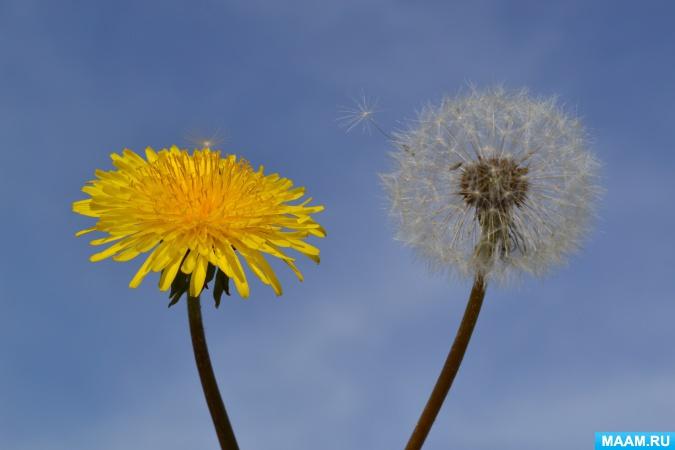 Цель: - продолжать учить детей передавать образ цветка, используя метод тычка;- закреплять умение правильно держать кисточку во время выполнения работы(тычка);- закреплять знания цветов (белый, желтый, зеленый);- развивать творческое воображение детей;- вызывать эмоционально-эстетический отклик на тему занятия;- воспитывать бережное отношение к природе;Задачи: Продолжать учить детей рисовать способом тычка по контуру цветы одуванчики, закреплять умение закрашивать листья кончиком кисточки; расширять знания детей о первых весенних цветах. Обогащать словарный запас детей, прививать интерес к поэзии.Материал: Альбомный лист с нарисованными контурами одуванчиков, белая и зеленая гуашь, две кисточки тонкая и жёсткая, баночки с водой, подставки под кисточки, салфетки, 12 листа тонированной бумаги, образцы нарисованных одуванчиков, цветочный горшок с посаженными одуванчиками, иллюстрации.Предварительная работа: наблюдение на прогулках, рассматривание иллюстраций и цветов одуванчика, пересадка растения в цветочный горшок; дидактические игры: «Сложи картинку», «Найди по описанию»; заучивание стихотворения «Одуванчик» Е. Серова.Ход занятия:Звучит музыка «Как прекрасен мир вокруг» Т. GomezВоспитатель: Ребята к нам сегодня пришёл в гости Чебурашка. Он хочет узнать об одном лекарственном растении, одуванчик. Мы с вами знакомились с желтым одуванчиком: наблюдали, рассматривали, рисовали, учили стихи. Давайте расскажем, Чебурашке, всё что знаем об одуванчике, вспомним стихотворение.Воспитатель: Кто расскажет? Давай, Лиза:«Одуванчик»Уронило солнцеЛучик золотой,Вырос одуванчик –Первый, молодой.У него чудесный,Золотистый цвет.Он большого солнцаМаленький портрет. О. Высотская.Воспитатель: Молодец, Лиза.Вот послушайте другое стихотворение: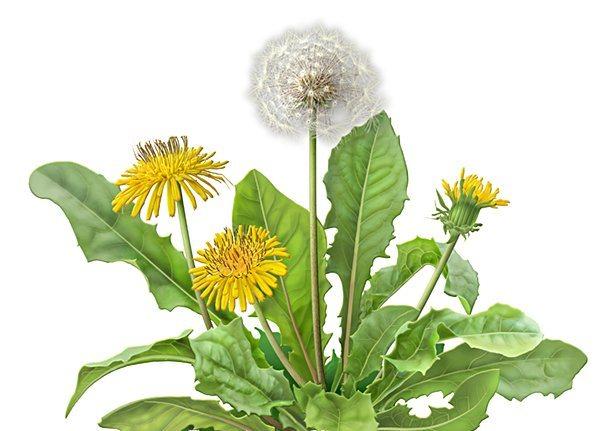 Носит одуванчикЖелтый сарафанчик.Подрастёт – нарядитсяВ беленькое платьице.Легкое, воздушное,Ветерку послушное. Е. СероваВоспитатель: Когда одуванчик меняет жёлтое платьице на белое?Дети: Когда созреет.Воспитатель: На прогулке мы с вами продолжали наблюдать за одуванчиками.И в группе у нас с вами есть своя маленькая полянка.Воспитатель: Давайте рассмотрим созревший цветок-одуванчик.Воспитатель: Какой он формы?Дети: Круглой.Воспитатель: Какого он цвета?Дети: Белого.Воспитатель: Ребята, а на что похож одуванчик?Дети: На воздушное облачко.Воспитатель: Да, ребята, это созревшие семена одуванчика. И с помощью этих зонтиков они разлетаются.Воспитатель: Что есть у одуванчика?Дети: Стебель, листья, цветок, семена.Воспитатель: Какого цвета стебель и листья?Дети: Зелёного.Воспитатель: На что похож стебель у одуванчика?Дети: На палочку.Воспитатель: А на что похожи листья? Посмотрите какие красивые, резныелисточки у одуванчика.Воспитатель: У одуванчика лекарственные и листики, и цветочки. Ребята, давайте мы с вами нарисуем одуванчики и научим рисовать Чебурашку. И пополним нашу выставку «Весна красна цветами».Воспитатель: Рисовать цветок мы будем методом тычка. Посмотрите все наменя. Покажите мне свои глазки. Молодцы!Я беру для рисования специальную жесткую кисточку в правуюруку выше металлического наконечника тремя пальцами.Давайте выполним наше упражнение - разминку с кисточкой. Взяли все жёсткие кисточки в правую руку тремя пальцами, выше железного наконечника, рука при этом должна стоять на локте.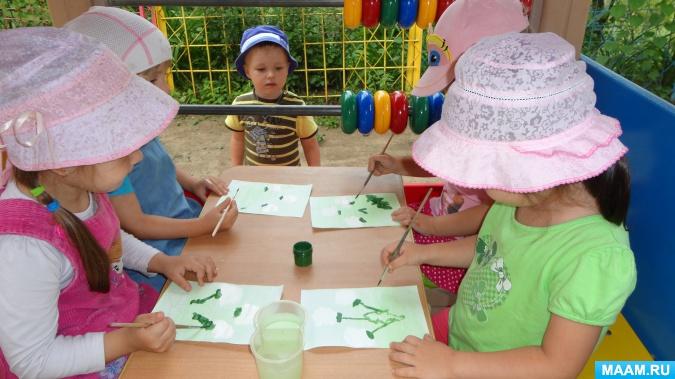 Воспитатель: Дети выполняют движения:Держим кисточку вот так: Рука на локте.Это трудно? Кисточку держат тремя пальцами выше её металлическойНет, пустяк! части.Вправо-влево, Движения кистью руки по тексту.Вверх и вниз Кисточку держат вертикально.Побежала наша кисть. Выполняют тычки без краски наА потом, а потом кисточка бежит кругом. отдельном листочке.Закрутилась, как волчок.За тычком идёт тычок!Воспитатель: А теперь берём кисточку, опускаем в белую краску, берем краски немножко, делаем пробный тычок на отдельном листочке. У всех получилось?Дети: Да!Воспитатель: Молодцы. Сейчас возьмём лист с нарисованным трафаретом и рисуем цветок белой краской по линии кругов, а потом внутри них.Физкультурная минутка «Одуванчики»:Воспитатель: Встали и подошли все на ковер. Ребята, представьте себе, чтовы одуванчики. Вот здесь на полянке вы будите расти. Присядьте.Воспитатель ДетиОдуванчики начинают расти. Начинают медленно вставать.Растут, растут – выросли. Руки вверх, лёгкое покачивание.Подул ветер,Одуванчики разлетаются. Легкий бегВоспитатель: Посмотрите на рисунки внимательно: чего в них не хватает?Дети: Стебелька и листочков.Воспитатель: Стебель и листья, каким цветом будем рисовать?Дети: Зеленым.Воспитатель: Правильно. Но рисовать будем другой кистью. Возьмите обычную, тонкую кисточку правой рукой тремя пальцами возле железного наконечника. Макаем кисточку в стаканчик с водой, лишнюю воду убираем о край стаканчика. Набираем на ворс кисточки зелёную краску и рисуем стебель, начиная от цветка до низа листа. Стебель у одуванчика тонкий. А затем рисуем листочки, начиная снизу от стебля в стороны. Листочки у одуванчика толстые. Выполняем работу аккуратно, не выходя за контур.Воспитатель: Вот какие молодцы! Посмотрите, какая красивая у нас получилась полянка. Как много семян, а из них вырастут новые одуванчики и будет много лекарства.Воспитатель: Ребята, что мы с вами сегодня рисовали?Чебурашка, тебе понравилось наше занятие? Ты всё запомнил про одуванчик?Научился его рисовать? А вам, ребята, понравилось?(Сделать выставку с желтыми и белыми одуванчиками.)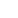 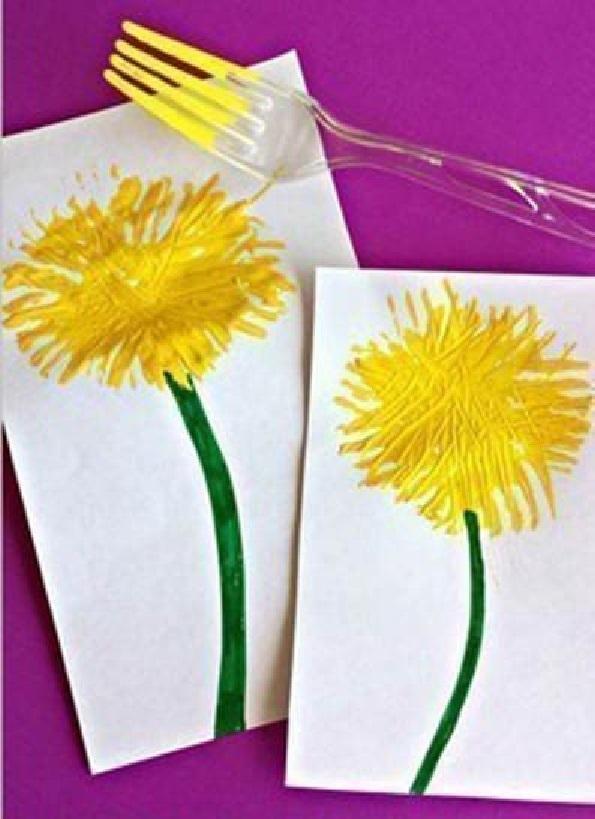 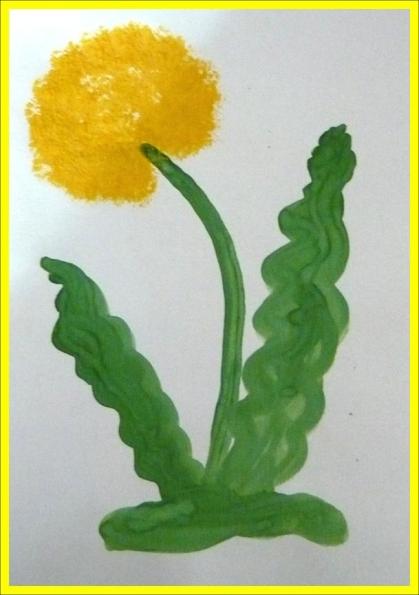 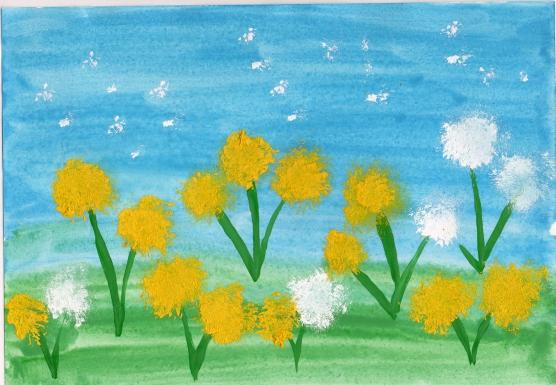 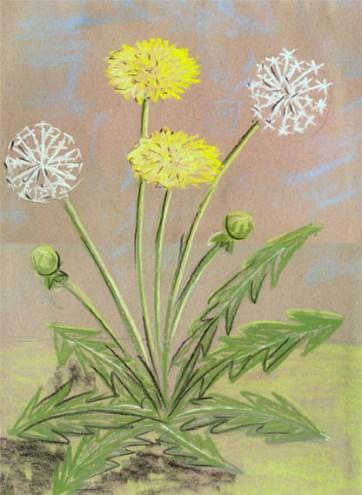 